Publicado en Ciudad de México el 23/03/2021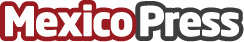 10 Reunión Conjunta en el Día Mundial del Agua 2021Panelistas académicos del ITESM, UANL, UDEM y UERRE moderados por Servicios de Agua y Drenaje de Monterrey hablarán sobre el valor del agua y sobre cómo se puede garantizar que todas las personas tengan acceso sin discriminación a ellaDatos de contacto:DanfossDanfoss5528553031Nota de prensa publicada en: https://www.mexicopress.com.mx/10-reunion-conjunta-en-el-dia-mundial-del-agua Categorías: Nacional Ecología Industria Alimentaria Nuevo León Innovación Tecnológica http://www.mexicopress.com.mx